INFORME DE INCIDENTE/ACCIDENTE DEL EMPLEADO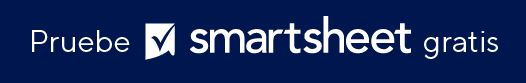 INFORMACIÓN DEL EMPLEADODESCRIPCIÓN DEL INCIDENTEDESCRIPCIÓN DE LA LESIÓNINFORME DE LESIONES DE ESPALDASe completará cuando el empleado herido reporte una lesión en la espalda.  Si no es aplicable, vaya a la página siguiente. RECLAMACIONES DE COMPENSACIONES ANTERIORESLIBERACIÓN MÉDICASegún la Ley de Compensación Laboral actual, el empleador tiene derecho a un comunicado médico firmado.  Por la presente, autorizo a cualquier persona o personas que en el pasado me hayan atendido, tratado o examinado médicamente a divulgar dicha información a mi empleador, a la organización de atención administrada de mi empleador o al representante designado de mi empleador.  Por la presente, autorizo a cualquier persona o personas que en el pasado me hayan atendido, tratado o examinado médicamente a divulgar dicha información a mi empleador, a la organización de atención administrada de mi empleador o al representante designado de mi empleador.  Además, por la presente autorizo a cualquier persona/persona que pueda tener información de cualquier tipo que pueda usarse para tomar una decisión en cualquier reclamación por lesión o enfermedad derivada de la lesión/enfermedad descrita anteriormente a divulgar dicha información a mi empleador, a la organización de atención administrada de mi empleador o al representante designado de mi empleador. Una copia de este formulario servirá como original. INFORME PRESENTADO PORINFORME RECIBIDO PORNOMBREID DE EMPLEADON.º DE SEGURO SOCIALPUESTODEPARTAMENTODEPARTAMENTODIRECCIÓN POSTALDIRECCIÓN POSTALTELÉFONO FIJODIRECCIÓN DE CORREO ELECTRÓNICOHOMBRE O MUJERFECHA DE NACIMIENTOUBICACIÓNFECHA DEL INCIDENTEHORA DEL INCIDENTE:DESCRIPCIÓN DEL INCIDENTECon el mayor detalle posible, describa qué causó el incidente/accidente/lesión, qué estaba haciendo justo antes del incidente y qué hizo después del incidente.  Nombre los objetos o sustancias involucrados. DESCRIPCIÓN DEL INCIDENTECon el mayor detalle posible, describa qué causó el incidente/accidente/lesión, qué estaba haciendo justo antes del incidente y qué hizo después del incidente.  Nombre los objetos o sustancias involucrados. DESCRIPCIÓN DEL INCIDENTECon el mayor detalle posible, describa qué causó el incidente/accidente/lesión, qué estaba haciendo justo antes del incidente y qué hizo después del incidente.  Nombre los objetos o sustancias involucrados. ¿Estaba realizando tareas regulares en el momento del incidente?SÍNO¿Alguien vio que se lastimó?SÍNOSi ES AFIRMATIVO, enumere a todos los testigos:Si ES AFIRMATIVO, enumere a todos los testigos:Si ES AFIRMATIVO, enumere a todos los testigos:Si ES AFIRMATIVO, enumere a todos los testigos:Si ES AFIRMATIVO, enumere a todos los testigos:Si ES AFIRMATIVO, enumere a todos los testigos:¿Reportó este incidente a alguien?¿Reportó este incidente a alguien?SÍNOEn caso afirmativo:En caso afirmativo:En caso afirmativo:En caso afirmativo:En caso afirmativo:En caso afirmativo:En caso afirmativo:NOMBRE DE LA PERSONA A QUIEN SE INFORMÓTÍTULOTÍTULOFECHA DEL INFORMEFECHA DEL INFORMEFECHA DEL INFORMEFECHA DEL INFORMESi la respuesta es negativa, explique por qué eligió no informar:Si la respuesta es negativa, explique por qué eligió no informar:Si la respuesta es negativa, explique por qué eligió no informar:Si la respuesta es negativa, explique por qué eligió no informar:Si la respuesta es negativa, explique por qué eligió no informar:Si la respuesta es negativa, explique por qué eligió no informar:Si la respuesta es negativa, explique por qué eligió no informar:NATURALEZA DE LA LESIÓN seleccione todas las que se aplicanNATURALEZA DE LA LESIÓN seleccione todas las que se aplicanNATURALEZA DE LA LESIÓN seleccione todas las que se aplicanNATURALEZA DE LA LESIÓN seleccione todas las que se aplicanNATURALEZA DE LA LESIÓN seleccione todas las que se aplicanNATURALEZA DE LA LESIÓN seleccione todas las que se aplicanNATURALEZA DE LA LESIÓN seleccione todas las que se aplicanNATURALEZA DE LA LESIÓN seleccione todas las que se aplicanNATURALEZA DE LA LESIÓN seleccione todas las que se aplicanNATURALEZA DE LA LESIÓN seleccione todas las que se aplicanNATURALEZA DE LA LESIÓN seleccione todas las que se aplicanNATURALEZA DE LA LESIÓN seleccione todas las que se aplicanAbrasión, rasguñosAmputaciónHueso rotoMoretónQuemadura (calor)Quemadura (química)Conmoción cerebralLesión por aplastamientoCorte, laceración, perforaciónCorte, laceración, perforaciónCorte, laceración, perforaciónHerniaEnfermedadEsguince, tensiónDaños al sistema corporalDaños al sistema corporalDaños al sistema corporalOtro, describa:DESCRIPCIÓN DE LA LESIÓN  DESCRIPCIÓN DE LA LESIÓN  DESCRIPCIÓN DE LA LESIÓN  DESCRIPCIÓN DE LA LESIÓN  DESCRIPCIÓN DE LA LESIÓN  DESCRIPCIÓN DE LA LESIÓN  DESCRIPCIÓN DE LA LESIÓN  PARTE DEL CUERPO AFECTADO sombra todas las que se aplicanPARTE DEL CUERPO AFECTADO sombra todas las que se aplicanPARTE DEL CUERPO AFECTADO sombra todas las que se aplicanPARTE DEL CUERPO AFECTADO sombra todas las que se aplicanPARTE DEL CUERPO AFECTADO sombra todas las que se aplican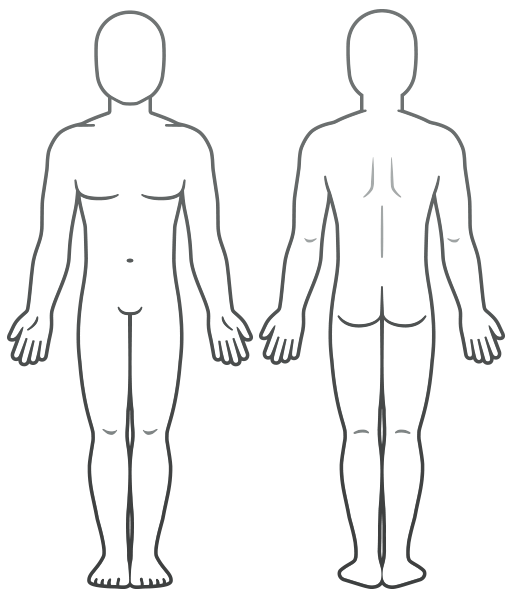 ¿Se brindaron primeros auxilios en el lugar?¿Se brindaron primeros auxilios en el lugar?¿Se brindaron primeros auxilios en el lugar?¿Se brindaron primeros auxilios en el lugar?En caso afirmativo, ¿quién administró los primeros auxilios?SÍNODescriba los primeros auxilios administrados.Describa los primeros auxilios administrados.Describa los primeros auxilios administrados.Describa los primeros auxilios administrados.Describa los primeros auxilios administrados.¿Fue necesario tratamiento médico?¿Fue necesario tratamiento médico?¿Fue necesario tratamiento médico?¿Fue necesario tratamiento médico?SI ES AFIRMATIVO, NOMBRE DEL HOSPITAL / MÉDICO:SÍNOFECHA DE LA VISITAFECHA DE LA VISITAHORA DE LA VISITAHORA DE LA VISITATELÉFONO DEL HOSPITAL / MÉDICO¿Alguna vez ha tenido una lesión similar?SÍNO¿Se ha tratado una lesión similar?SÍNOSi ES afirmativo, describa una lesión anteriorSi ES afirmativo, describa una lesión anteriorSi ES afirmativo, describa una lesión anteriorSi ES afirmativo, describa una lesión anteriorSi ES afirmativo, describa una lesión anteriorSi ES afirmativo, ¿dónde, cuándo y por quién fue tratado?Si ES afirmativo, ¿dónde, cuándo y por quién fue tratado?Si ES afirmativo, ¿dónde, cuándo y por quién fue tratado?Si ES afirmativo, ¿dónde, cuándo y por quién fue tratado?Si ES afirmativo, ¿dónde, cuándo y por quién fue tratado?¿Qué parte de la espalda le duele ahora? ¿Qué parte de la espalda le duele ahora? ¿Qué parte de la espalda le duele ahora? ¿Qué parte de la espalda le duele ahora? ¿Qué parte de la espalda le duele ahora? ¿Qué parte de la espalda le duele ahora? ¿Cuándo notó este dolor de espalda por primera vez?¿Cuándo notó este dolor de espalda por primera vez?FECHA:HORA:¿Qué estaba haciendo en ese momento?  Explíquelo en detalle.Si estaba levantando un objeto, ¿qué era y qué tan pesado?¿Qué siente?¿Cuál fue el tiempo entre la lesión y su discapacidad, si la hay?¿Alguien vio que se lastimó?SÍNOSi ES AFIRMATIVO, enumere a todos los testigos:Si ES AFIRMATIVO, enumere a todos los testigos:Si ES AFIRMATIVO, enumere a todos los testigos:Si ES AFIRMATIVO, enumere a todos los testigos:Si ES AFIRMATIVO, enumere a todos los testigos:Si ES AFIRMATIVO, enumere a todos los testigos:¿Reportó este incidente a alguien?¿Reportó este incidente a alguien?SÍNOEn caso afirmativo:En caso afirmativo:En caso afirmativo:En caso afirmativo:En caso afirmativo:En caso afirmativo:En caso afirmativo:NOMBRE DE LA PERSONA A QUIEN SE INFORMÓTÍTULOTÍTULOFECHA DEL INFORMEFECHA DEL INFORMEFECHA DEL INFORMEFECHA DEL INFORME¿Alguna vez tuvo una lesión en la espalda?SÍNO¿Alguna vez fue tratado por un médico?SÍNONOEn caso afirmativo, ¿cuándo? ¿Y qué parte de tu espalda?En caso afirmativo, ¿cuándo? ¿Y qué parte de tu espalda?En caso afirmativo, ¿cuándo? ¿Y qué parte de tu espalda?En caso afirmativo, ¿cuándo? ¿Y qué parte de tu espalda?En caso afirmativo, ¿cuándo? ¿Y qué parte de tu espalda?Si ES afirmativo, ¿dónde, cuándo y por quién fue tratado?Si ES afirmativo, ¿dónde, cuándo y por quién fue tratado?Si ES afirmativo, ¿dónde, cuándo y por quién fue tratado?Si ES afirmativo, ¿dónde, cuándo y por quién fue tratado?Si ES afirmativo, ¿dónde, cuándo y por quién fue tratado?Si ES afirmativo, ¿dónde, cuándo y por quién fue tratado?Si se lesionó anteriormente, ¿le ha dado problemas desde entonces?  Explicar.Si se lesionó anteriormente, ¿le ha dado problemas desde entonces?  Explicar.Si se lesionó anteriormente, ¿le ha dado problemas desde entonces?  Explicar.Si se lesionó anteriormente, ¿le ha dado problemas desde entonces?  Explicar.Si se lesionó anteriormente, ¿le ha dado problemas desde entonces?  Explicar.Si se lesionó anteriormente, ¿le ha dado problemas desde entonces?  Explicar.Si se lesionó anteriormente, ¿le ha dado problemas desde entonces?  Explicar.Si se lesionó anteriormente, ¿le ha dado problemas desde entonces?  Explicar.Si se lesionó anteriormente, ¿le ha dado problemas desde entonces?  Explicar.Si se lesionó anteriormente, ¿le ha dado problemas desde entonces?  Explicar.¿Alguna vez ha recibido o solicitado una compensación por una lesión en la espalda?SÍNO¿Alguna vez ha recibido o solicitado una compensación por una lesión en la espalda?SÍNOSi ES afirmativo, enumere los números de reclamos de la Oficina de Compensación Laboral:Si ES afirmativo, enumere los números de reclamos de la Oficina de Compensación Laboral:Si ES afirmativo, enumere los números de reclamos de la Oficina de Compensación Laboral:Si ES afirmativo, enumere los números de reclamos de la Oficina de Compensación Laboral:Si ES afirmativo, enumere los números de reclamos de la Oficina de Compensación Laboral:Si ES afirmativo, enumere los números de reclamos de la Oficina de Compensación Laboral:NOMBRE DEL EMPLEADO EN IMPRENTAFIRMA DEL EMPLEADOFECHANOMBREFIRMAFECHANOMBREFIRMAFECHARENUNCIATodos los artículos, las plantillas o la información que proporcione Smartsheet en el sitio web son solo de referencia. Mientras nos esforzamos por mantener la información actualizada y correcta, no hacemos declaraciones ni garantías de ningún tipo, explícitas o implícitas, sobre la integridad, precisión, confiabilidad, idoneidad o disponibilidad con respecto al sitio web o la información, los artículos, las plantillas o los gráficos relacionados que figuran en el sitio web. Por lo tanto, cualquier confianza que usted deposite en dicha información es estrictamente bajo su propio riesgo.